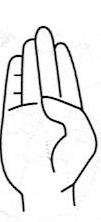 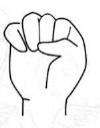 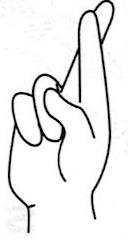 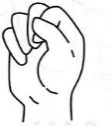 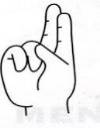 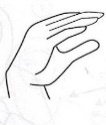 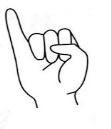                     TAJUK         _________________________________________BERSUCI ialah              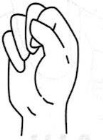 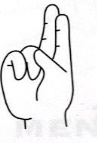 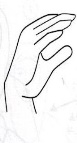 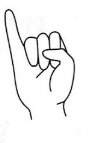 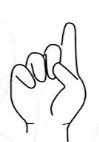 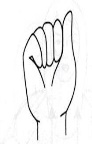 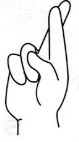 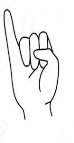 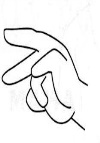 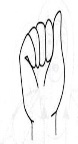 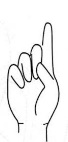 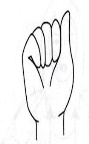 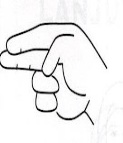 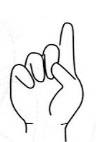 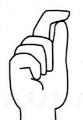 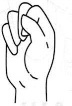                           ________________________________________________________________________________________________ 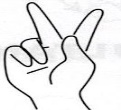 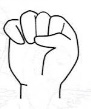 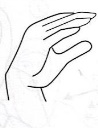 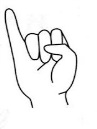 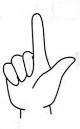 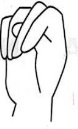 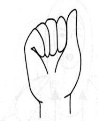 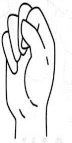 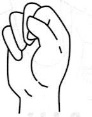 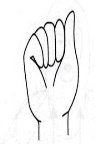 ____________________________________________________________________________________________________________HUKUM BERSUCI IALAH                                                        ________________________________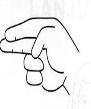 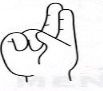 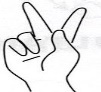 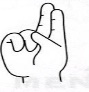 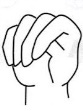 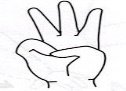 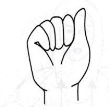 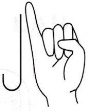 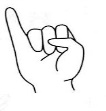 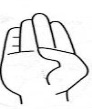 CARA BERSUCI   Arahan : Sila lekatkan gambar yang berkaitan dengan jawapan di bawah.A      L     A         T               U      N   T        U       K           B      E        R       S       U      C      I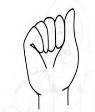 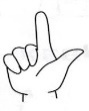 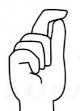 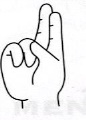 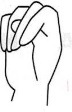 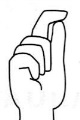 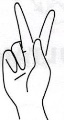 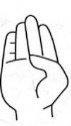 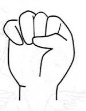 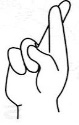 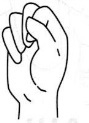 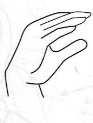 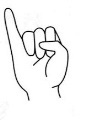 JENIS AIR MUTLAK        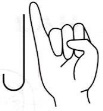 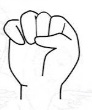 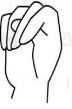 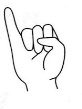 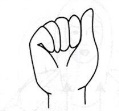 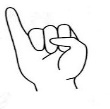 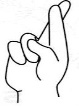    K     E       B     A    I       K      A      N                  B      E        R    S        U      C        I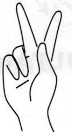 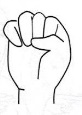 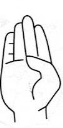 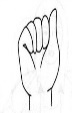 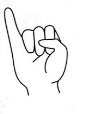 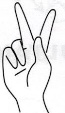 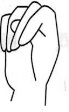 ARAHAN :	AK. ZARIF IKRAM, SILA GUNTING DAN LEKATKAN DI DALAM KERJA MUKA SURAT 2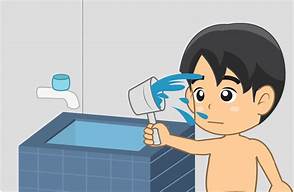 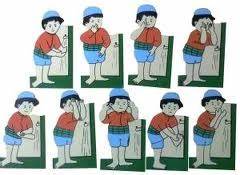 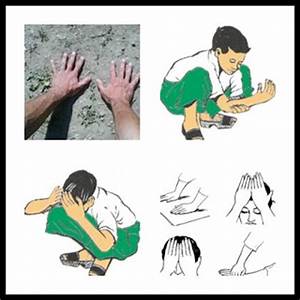 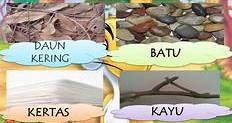 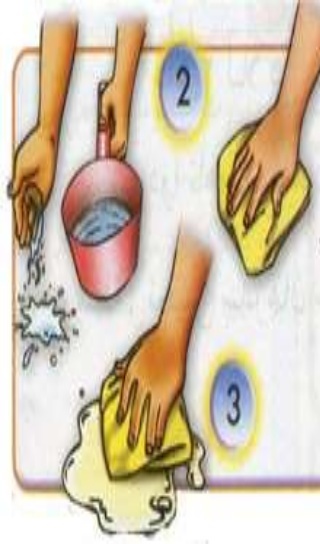 ARAHAN :	AK. ZARIF IKRAM, SILA GUNTING DAN LEKATKAN DI DALAM KERJA MUKA SURAT 3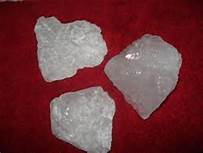 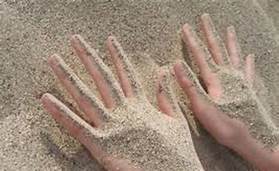 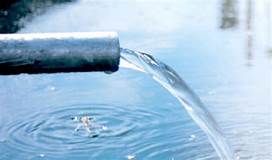 ARAHAN :	AK. ZARIF IKRAM, SILA GUNTING DAN LEKATKAN DI DALAM KERJA MUKA SURAT 4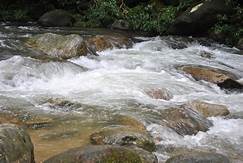 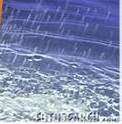 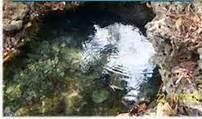 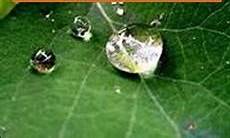 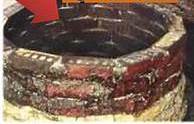 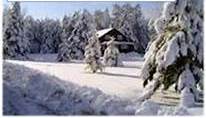 PILIH AIR YANG BOLEH DIGUNAKAN UNTUK BERSUCI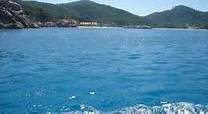 AIR MUTLAKAir yang suci lagi menyucikan.    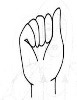 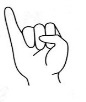 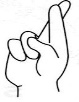 BENDA-BENDA KERAS DAN KESATSeperti batu, kertas, kayu dan lain-lain. Benda ini boleh digunakan untuk beristinja. DEBU TANAHDigunakan apabila ketiadaan air.BAHAN PELUNTURDigunakan untuk membersihkan atau menyamak kulit binatang.AIR EMBUNAIR HUJANAIR LAUTAIR MATA AIRAIR SUNGAIAIR PERIGIAIR SALJI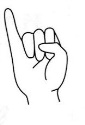 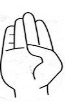 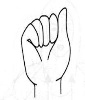 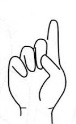 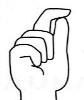 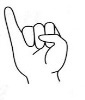 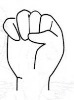 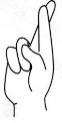 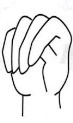 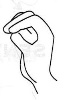 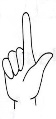 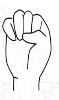 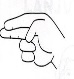 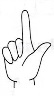 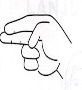 ________________________________________________________________________________________MEMASTIKAN DIRI SENTIASA BERSIH DARIPADA KEKOTORAN.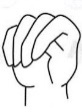 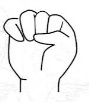 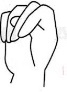 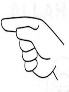 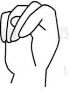 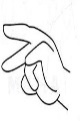 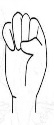 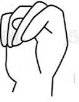 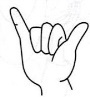 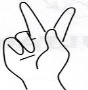 __________________________________________________________________________________________MENJAUHKAN DIRI DARIPADA GANGGUAN SYAITAN DAN SIFAR KEJI.CERGAS ROHANI DAN JASMANI.JENIS AIR( / ) ATAU ( X )JENIS AIR( / ) ATAU ( X )AIR KOPI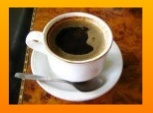 AIR LAUTAIR PERIGIAIR MILO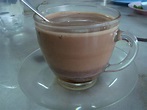 AIR HUJANAIR SUNGAI